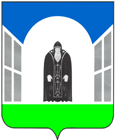 АДМИНИСТРАЦИЯВЕЛИКООКТЯБРЬСКОГОСЕЛЬСКОГО ПОСЕЛЕНИЯФИРОВСКОГО РАЙОНАТВЕРСКОЙ ОБЛАСТИПОСТАНОВЛЕНИЕ28.02.2020             	                п. Сосновка				              №5 Об утверждении Порядка формирования перечня налоговых расходов муниципального образования Великооктябрьское сельское  поселение и оценки налоговых расходов муниципального образования Великооктябрьское сельское  поселение в соответствии со ст.174.3  Бюджетного кодекса Российской Федерации, Администрации Великооктябрьского сельского поселения ПОСТАНОВЛЯЕТ:1. Утвердить  Порядок формирования перечня налоговых расходов муниципального образования Великооктябрьское сельское  поселение и оценки налоговых расходов муниципального образования Великооктябрьское сельское  поселение (приложение прилагается).3. Контроль за исполнением постановления оставляю за собой.4. Настоящее постановление вступает в силу со дня его подписания и подлежит  официальному обнародованию на информационном стенде Администрации Великооктябрьского сельского поселения и размещению на официальном сайте Администрации Великооктябрьского сельского поселения  http://adm-vosp.ru/Глава  Великооктябрьского сельского поселения			     А.А. Абрамова				ПриложениеУТВЕРЖДЕНПостановлением администрацииВеликооктябрьского сельского  поселения от 28.02.2020  № 5Порядок формирования перечня налоговых расходов муниципального образования Великооктябрьское сельское  поселение  и оценки налоговых расходов муниципального образования Великооктябрьского сельское  поселение1. Общие положения1.1. Настоящий порядок определяет правила формирования перечня налоговых расходов муниципального образования Великооктябрьского сельское  поселение и оценки налоговых расходов муниципального образования Великооктябрьского сельское  поселение (далее – Порядок), определяет правила формирования информации о нормативных, целевых и фискальных характеристиках налоговых расходов муниципального образования Великооктябрьского сельское  поселение (далее – муниципальное образование) и обобщения результатов оценки эффективности налоговых расходов муниципального образования (далее – Порядок).1.2. В целях Порядка используются следующие понятия:1) налоговые расходы муниципального образования – выпадающие доходы бюджета муниципального образования, обусловленные налоговыми льготами, освобождениями и иными преференциями по налогам, предусмотренными в качестве мер муниципальной поддержки в соответствии с целями муниципальных программ муниципального образования и (или) целям социально-экономической политики муниципального образования, не относящимися к муниципальным программам;2) перечень налоговых расходов муниципального образования - документ, содержащий сведения о распределении налоговых расходов муниципального образования в соответствии с целями муниципальных программ, структурных элементов муниципальных программ и (или) целями социально-экономической политики муниципального образования, не относящимися к муниципальным программам;3) куратор налогового расхода - орган исполнительной власти местного самоуправления, ответственный в соответствии с полномочиями, установленными нормативными правовыми актами муниципального образования за достижение соответствующих налоговому расходу муниципального образования целей муниципальной программы и (или) целей социально-экономической политики муниципального образования, не относящихся к муниципальным программам;4) нормативные характеристики налоговых расходов муниципального образования - сведения о положениях нормативных правовых актов  муниципального образования, которыми предусматриваются налоговые льготы, освобождения и иные преференции по налогам (далее - льготы), наименованиях налогов, по которым установлены льготы, категориях плательщиков, для которых предусмотрены льготы, а также иные характеристики, предусмотренные нормативными правовыми актами муниципального образования;5) оценка налоговых расходов муниципального образования - комплекс мероприятий по оценке объемов налоговых расходов муниципального образования, обусловленных льготами, предоставленными плательщикам, а также по оценке эффективности налоговых расходов муниципального образования;6) оценка объемов налоговых расходов муниципального образования - определение объемов выпадающих доходов муниципального образования, обусловленных льготами, предоставленными плательщикам;7) оценка эффективности налоговых расходов муниципального образования - комплекс мероприятий, позволяющих сделать вывод о целесообразности и результативности предоставления плательщикам льгот исходя из целевых характеристик налогового расхода муниципального образования;8) плательщики - плательщики налогов;9) социальные налоговые расходы муниципального образования - целевая категория налоговых расходов муниципального образования, обусловленных необходимостью обеспечения социальной защиты (поддержки) населения;10) стимулирующие налоговые расходы муниципального образования - целевая категория налоговых расходов муниципального образования, предполагающих стимулирование экономической активности субъектов предпринимательской деятельности и последующее увеличение доходов бюджета муниципального образования;11) технические налоговые расходы муниципального образования - целевая категория налоговых расходов муниципального образования, предполагающих уменьшение расходов плательщиков, воспользовавшихся льготами, финансовое обеспечение которых осуществляется в полном объеме или частично за счет бюджета муниципального образования;12) фискальные характеристики налоговых расходов муниципального образования - сведения об объеме льгот, предоставленных плательщикам, о численности получателей льгот и об объеме налогов, задекларированных ими для уплаты в бюджет муниципального образования, а также иные характеристики;13) целевые характеристики налогового расхода муниципального образования - сведения о целях предоставления, показателях (индикаторах) достижения целей предоставления льготы, а также иные характеристики.1.3. В целях оценки налоговых расходов муниципального образования Финансовое управление Администрации Фировского района (далее – Финансовое управление):1) формирует перечень налоговых расходов муниципального образования по форме согласно приложению 1 к Порядку;2) обеспечивает сбор и формирование информации о нормативных, целевых и фискальных характеристиках налоговых расходов муниципального образования, необходимых для проведения их оценки;3) осуществляет обобщение результатов оценки эффективности налоговых расходов муниципального образования, проводимой куратором налоговых расходов.1.4. В целях оценки налоговых расходов кураторы налоговых расходов:1) формируют паспорта налоговых расходов, содержащие информацию о нормативных, целевых и фискальных характеристиках налоговых расходов, предусмотренную приложением 2 к Порядку;2) осуществляют оценку эффективности налоговых расходов и направляют результаты такой оценки в Финансовое управление.1.5. В целях проведения оценки эффективности налоговых расходов Управление Федеральной налоговой службы по Тверской области (далее - УФНС России по Тверской области) представляет в Финансовое управление, в отношении каждого налогового расхода, информацию о фискальных характеристиках налоговых расходов муниципального образования за отчетный финансовый год, а также информацию о стимулирующих налоговых расходах муниципального образования за  6 лет, предшествующих отчетному финансовому году. 2. Порядок формирования перечня налоговых расходов2.1. Перечень налоговых расходов формируется в целях оценки налоговых расходов.2.2. Проект перечня налоговых расходов муниципального образования на очередной финансовый год и плановый период (далее – проект перечня налоговых расходов) формируется Финансовым управлением до 30 сентября и направляется на согласование ответственным исполнителям муниципальных программ муниципального образования, а также в органы местного самоуправления муниципального образования, которые предлагается определить в качестве кураторов налоговых расходов.2.3. Органы и организации, указанные в пункте 2.2. настоящего Порядка, в срок до 15 октября рассматривают проект перечня налоговых расходов на предмет предполагаемого распределения налоговых расходов муниципального образования в соответствии с целями муниципальных программ, структурных элементов и (или) целями социально-экономической политики муниципального образования, не относящимися к муниципальным программам.Кураторы налоговых расходов в срок до 15 октября направляют в Финансовое управление замечания и предложения по уточнению проекта перечня налоговых расходов.В случае если указанные замечания и предложения предполагают изменение куратора налогового расхода, замечания и предложения подлежат согласованию с предполагаемым куратором налогового расхода.В случае если эти замечания и предложения не направлены в Финансовое управление в течение срока, указанного в абзаце втором настоящего пункта, проект перечня налоговых расходов считается согласованным.  В случае если информация куратора налогового расхода по уточнению проект перечня налоговых расходов не содержит конкретных предложений по уточнению предполагаемого распределения налоговых расходов, указанных в абзаце первом настоящего пункта, проект перечня налоговых расходов считается согласованным в отношении соответствующей части.Согласование проекта перечня налоговых расходов в части позиций, изложенных идентично позициям перечня налоговых расходов на текущий финансовый год и плановый период, не требуется, за исключением случаев внесения изменений в перечень муниципальных программ, структуру муниципальных программ  и (или) случаев изменения полномочий кураторов налоговых расходов.При наличии разногласий по проекту перечня налоговых расходов Финансовое управление обеспечивает проведение согласительных совещаний с соответствующими органами до 20 октября, проведение которых определятся правовым актом Финансового управления.2.4. Перечень налоговых расходов в срок до 31 декабря текущего финансового года утверждается нормативным правовым актом Финансового управления и размещается на официальном сайте муниципального образования. 2.5. В случае внесения в текущем финансовом году изменений в перечень муниципальных программ, структурные элементы муниципальных программ и (или) в случае изменения полномочий кураторов налоговых расходов, в связи с которыми возникает необходимость внесения изменений в перечень налоговых расходов, кураторы налоговых расходов не позднее 10 рабочих дней со дня внесения соответствующих изменений направляют в Финансовое управление соответствующую информацию для уточнения Финансовым управлением перечня налоговых расходов.2.6. Перечень налоговых расходов муниципального образования с внесенными в него изменениями формируется до 1 октября (в случае уточнения структурных элементов муниципальных программ в рамках формирования проекта решения муниципального образования о бюджете на очередной финансовый год и плановый период) и до 31 декабря (в случае уточнения структурных элементов муниципальных программ в рамках рассмотрения и утверждения проекта решения муниципального образования о бюджете на очередной финансовый год и плановый период).3. Порядок формирования информации о нормативных, целевых и фискальных характеристиках налоговых расходов3.1. В целях оценки налоговых расходов формируется информация о нормативных, целевых и фискальных характеристиках налоговых расходов.3.2. Информация о нормативных и целевых характеристиках налоговых расходов формируется администрацией Великооктябрьского сельского поселения согласно приложению 3 к настоящему Порядку.Нормативные характеристики налоговых расходов муниципального образования включают в себя информацию муниципальных правовых актов, которыми предусматриваются налоговые льготы, освобождения и иные преференции по налогам:- дата, номер, наименование муниципального правового акта;- наименование вида налогов, по которым установлены льготы;- категории плательщиков, для которых предусмотрены льготы;- условия предоставления льгот.Целевые характеристики налогового расхода муниципального образования отображают цель предоставления, показатели (индикаторы) достижения целей предоставления льгот, а также иные характеристики, предусмотренные муниципальными правовыми актами.В соответствии с законодательством Российской Федерации УФНС России по Тверской области формирует информацию о фискальных характеристиках налоговых расходов муниципального образования за отчётный финансовый год, а также за шесть лет, предшествующих отчётному финансовому году, и до 1 апреля направляет данную информацию в Финансовое управление.4. Порядок оценки налоговых расходов4.1. Методики оценки эффективности налоговых расходов муниципального образования разрабатываются кураторами налоговых расходов и утверждаются по согласованию с Финансовым управлением.4.2. В целях оценки эффективности налоговых расходов муниципального образования Финансовое управление формирует и направляет ежегодно, до 15 ноября, кураторам налоговых расходов оценку объемов налоговых расходов за отчетный финансовый год, оценку объемов налоговых расходов на текущий финансовый год, очередной финансовый год и плановый период, а также информацию о значениях фискальных характеристик налоговых расходов на основании информации УФНС России по Тверской области.Оценка эффективности налоговых расходов муниципального образования осуществляется кураторами налоговых расходов и включает:1) оценку целесообразности налоговых расходов;2) оценку результативности налоговых расходов. 4.3. Критериями целесообразности налоговых расходов муниципального образования являются: 1) соответствие налоговых расходов муниципального образования целям муниципальных программ, структурным элементам муниципальных программ и (или) целям социально-экономической политики муниципального образования, не относящимся к муниципальным программам; 2) востребованность плательщиками предоставленных льгот, которая характеризуется соотношением численности плательщиков, воспользовавшихся правом на льготы, и общей численности плательщиков, за 5-летний период. 4.4. В случае несоответствия налоговых расходов муниципального образования хотя бы одному из критериев, указанных в пункте 4.3. настоящего Порядка, куратору налогового расхода муниципального образования надлежит представить в Финансовое управление предложения о сохранении (уточнении, отмене) льгот для плательщиков, которые принимаются Финансовым управлением к сведению.4.5. В качестве критерия результативности налогового расхода муниципального образования определяется как минимум один показатель (индикатор) достижения целей муниципальной программы и (или) целей социально-экономической политики муниципального образования, не относящихся к муниципальным программам, либо иной показатель (индикатор), на значение которого оказывают влияние налоговые расходы муниципального образования. Оценке подлежит вклад предусмотренных для плательщиков льгот в изменение значения показателя (индикатора) достижения целей муниципальной программы и (или) целей социально-экономической политики муниципального образования, не относящихся к муниципальным программам, который рассчитывается как разница между значением указанного показателя (индикатора) с учетом льгот и значением указанного показателя (индикатора) без учета льгот. 4.6. Оценка результативности налоговых расходов муниципального образования включает оценку бюджетной эффективности налоговых расходов муниципального образования. В целях оценки бюджетной эффективности налоговых расходов муниципального образования осуществляются сравнительный анализ результативности предоставления льгот и результативности применения альтернативных механизмов достижения целей муниципальной программы и (или) целей социально-экономической политики, не относящихся к муниципальным программам, а также оценка совокупного бюджетного эффекта (самоокупаемости) стимулирующих налоговых расходов. 4.7. Сравнительный анализ включает сравнение объемов расходов бюджета муниципального образования в случае применения альтернативных механизмов достижения целей муниципальной программы и (или) целей социально-экономической политики муниципального образования, не относящихся к муниципальным программам, и объемов предоставленных льгот (расчет прироста показателя (индикатора) достижения целей муниципальной программы и (или) целей социально-экономической политики муниципального образования, не относящихся к муниципальным программам, на 1 рубль налоговых расходов муниципального образования и на 1 рубль расходов бюджета муниципального образования для достижения того же показателя (индикатора) в случае применения альтернативных механизмов). В качестве альтернативных механизмов достижения целей муниципальной программы и (или) целей социально-экономической политики муниципального образования, не относящихся к муниципальным программам, могут учитываться в том числе: 1) субсидии или иные формы непосредственной финансовой поддержки плательщиков, имеющих право на льготы, за счет средств бюджета муниципального образования;2) предоставление муниципальных гарантий по обязательствам плательщиков, имеющих право на льготы; 3) совершенствование нормативного регулирования и (или) порядка осуществления контрольно-надзорных функций в сфере деятельности плательщиков, имеющих право на льготы.5. Обобщение результатов оценки эффективности налоговых расходов5.1. По итогам оценки эффективности налогового расхода муниципального образования куратор налогового расхода формулирует выводы о достижении целевых характеристик налогового расхода муниципального образования, вкладе налогового расхода муниципального образования в достижение целей муниципальной программы муниципального образования и (или) целей социально-экономической политики муниципального образования, не относящихся к программам муниципального образования, а также о наличии или об отсутствии более результативных (менее затратных для бюджета муниципального образования) альтернативных механизмов достижения целей муниципальной программы муниципального образования и (или) целей социально-экономической политики муниципального образования, не относящихся к муниципальным программам, и рекомендации о целесообразности их дальнейшего осуществления.5.2. паспорта налоговых расходов, результаты оценки эффективности налоговых расходов, рекомендации по результатам указанной оценки, предложения о необходимости сохранения (уточнения, отмены) предоставленных льгот, направляются кураторам налоговых расходов ежегодно до 15 декабря.5.3. Результаты рассмотрения оценки налоговых расходов муниципального образования учитываются при формировании основных направлений бюджетной и налоговой политики муниципального образования, а также при проведении оценки эффективности реализации муниципальных программ муниципального образования.Приложение №1К Порядку формирования перечня налоговых расходов муниципального образования Великооктябрьское сельское поселение и оценки налоговых расходов муниципального образования Великооктябрьское сельское поселениеИнформация, включаемая в перечень налоговых расходов                                                                                                               Приложение №2К Порядку формирования перечня налоговых расходов муниципального образования Великооктябрьское сельское поселение и оценки налоговых расходов муниципального образования Великооктябрьское сельское поселениеПаспорт налоговых расходов                                                                                                                               Приложение №3К Порядку формирования перечня налоговых расходов муниципального образования Великооктябрьское сельское поселение и оценки налоговых расходов муниципального образования Великооктябрьское сельское поселениеИнформация о нормативных, целевых и фискальных характеристиках налоговых расходов № п/пНаименование налогов, по которым предусматриваются льготыНормативные правовые акты, которыми предусматриваются льготыКатегории плательщиков, для которых предусмотрены льготыЦелевая категория налогового расходаНаименование муниципальных программ, наименование нормативных правовых актов, определяющих социально-экономическую политику, в целях, реализации которых предоставляются льготыНаименования структурных элементов муниципальных программКуратор налогового расходаУТВЕРЖДАЮ_____________________должность_______   __________подпись                              ФИО____________________дата№ п/пПредоставляемая информацияРекомендации по заполнениюЗначениеНормативные характеристики налогового расходаНормативные характеристики налогового расходаНормативные характеристики налогового расходаНормативные характеристики налогового расхода1.Наименования налогов, по которым предусматриваются налоговые льготы, освобождения и иные преференцииНаименование2.Нормативные правовые акты, которыми предусматриваются налоговые льготы, освобождения и иные преференции по налогам Наименование Ст.Х/п.Х/пп.Х/абз.Х3.Категории плательщиков налогов, для которых предусмотрены налоговые льготы, освобождения и иные преференцииВыбор одного из вариантов:1) Юридические лица2) Юридические лица/ индивидуальные предприниматели3) Физические лица4.Условия предоставления налоговых льгот, освобождений и иных преференций для плательщиков налоговПри наличии особых условий.Пример: размер осуществленных инвестиций, сумма уплаченных налогов и т.п.5.Целевая категория плательщиков налогов, для которых предусмотрены налоговые льготы, освобождения и иные преференцииДетализация по категориям должна соответствовать установленным категориям согласно НПА.Категории налогоплательщиков, которым предоставлена льгота.Примеры:(1) сельскохозяйственные товаропроизводители(2) резиденты технопарков(3) казенные, автономные и бюджетные учреждения(4) пенсионеры(5) ветераны ВОВ(..)6.Даты вступления в силу нормативных правовых актов, устанавливающих налоговые льготы, освобождения и иные преференции для плательщиков налогов XX. XX. XXXX7.Дата начала действия предоставленного нормативными правовыми актами права на льготы, освобождения и иные преференции для плательщиков налоговХХ. ХХ. ХХХХ8.Период действия налоговых льгот, освобождений и иные преференций, предоставленных нормативными правовыми актамиХХ. ХХ. ХХХХ9.Даты вступления в силу нормативных правовых актов, отменяющих налоговые льготы, освобождения и иные преференции для плательщиков налогов /дата отмены налоговой льготыXX. XX. XXXXЦелевые характеристики налогового расходаЦелевые характеристики налогового расходаЦелевые характеристики налогового расходаЦелевые характеристики налогового расхода10.Наименование льготНаименование11.Размер налоговой ставки, в пределах которой предоставляются льготыРазмер ставки12.Целевая категория налоговых расходов Выбор одного из вариантов:1) стимулирующая2) социальная3) техническая13.Цели предоставления налоговых льгот, освобождений и иных преференций для плательщиков налоговСодержание цели14.Наименования муниципальных программ, наименования нормативных правовых актов, определяющих цели социально-экономической политики муниципального образования, не относящиеся к муниципальным программам, в целях реализации которых предоставляются налоговые льготы, освобождения и иные преференции для плательщиков налогов Наименование муниципальной программы15.Наименования структурных элементов муниципальных программ, в целях реализации которых предоставляются налоговые льготы, освобождения и иные преференции для плательщиков налоговНаименование структурного элемента муниципальных программ16.Показатели (индикаторы) достижения целей муниципальных программ и (или) целей социально-экономической политики муниципального образования, не относящихся к муниципальным программам, в связи с предоставлением налоговых льгот, освобождений и иных преференций для плательщиков налоговНаименование показателей17.Значения показателей (индикаторов) достижения целей муниципальных программ и (или) целей социально-экономической политики муниципального образования, не относящихся к муниципальным программам, в связи с предоставлением налоговых льгот, освобождений и иных преференций для плательщиков налоговX ед.Информация представляется по годам18.Прогнозные (оценочные) значения показателей (индикаторов) достижения целей муниципальных программ и (или) целей социально-экономической политики муниципального образования, не относящихся к муниципальным программам, в связи с предоставлением налоговых льгот, освобождений и иных преференций для плательщиков налогов на текущий финансовый год, очередной финансовый год и плановый периодX ед.Информация представляется по годам19.Код, наименование вида экономической деятельности (по ОКВЭД - "ОК 029-2014 - Общероссийский классификатор видов экономической деятельности", утвержденный Приказом Росстандарта от 31.01.2014 N 14-ст), к которому относится налоговый расход, если налоговый расход обусловлен льготами для отдельных видов экономической деятельностиКод ОКВЭД20.Принадлежность налогового расхода к группе полномочий в соответствии с методикой распределения дотаций, утвержденной Постановлением Правительства Российской Федерации от 22.11.2004 N 670 "О распределении дотаций на выравнивание бюджетной обеспеченности субъектов Российской Федерации"Принадлежность налогового расходаФискальные характеристики налогового расходаФискальные характеристики налогового расходаФискальные характеристики налогового расходаФискальные характеристики налогового расхода21.Объем налоговых льгот, освобождений и иных преференций, предоставленных для плательщиков налогов, за пятилетний период (тыс. рублей)X тыс. рублейИнформация представляется по годамЕсли льгота действовала, но плательщики, воспользовавшиеся льготой отсутствовали в периоде, указывается 0. В случае, если льгота не действовала, указывается знак X.22.Оценка объема предоставленных налоговых льгот, освобождений и иных преференций для плательщиков налогов, на текущий финансовый год, очередной финансовый год и плановый период (тыс. рублей)X тыс. рублейИнформация представляется по годам23.Общая численность плательщиков налогов, в отчетном финансовому году (единиц)X ед.24.Численность плательщиков налогов, , воспользовавшихся правом на получение налоговых льгот, освобождений и иных преференций за пятилетний период (единиц)X ед.25.Базовый объем налогов, задекларированный для уплаты в консолидированный бюджет Фировского района плательщиками налогов, по видам налога  (тыс. рублей)X тыс. рублейИнформация представляется по годам26.Объем налогов, задекларированный для уплаты в консолидированный бюджет Фировского района плательщиками налогов, имеющими право на налоговые льготы, освобождения и иные преференции, за 6 лет, предшествующих отчетному финансовому году (тыс. рублей)X тыс. рублейИнформация представляется по годам№ п/пПредоставляемая информацияИсточник данныхНормативные характеристики налогового расходаНормативные характеристики налогового расходаНормативные характеристики налогового расхода1.Наименования налогов, по которым предусматриваются налоговые льготы, освобождения и иные преференцииперечень налоговых расходов2.Нормативные правовые акты, которыми предусматриваются налоговые льготы, освобождения и иные преференции по налогам перечень налоговых расходов3.Категории плательщиков налогов, для которых предусмотрены налоговые льготы, освобождения и иные преференцииперечень налоговых расходов4.Условия предоставления налоговых льгот, освобождений и иных преференций для плательщиков налоговкуратор налогового расхода5.Целевая категория плательщиков налогов, для которых предусмотрены налоговые льготы, освобождения и иные преференциикуратор налогового расхода6.Даты вступления в силу нормативных правовых актов, устанавливающих налоговые льготы, освобождения и иные преференции для плательщиков налогов куратор налогового расхода7.Дата начала действия предоставленного нормативными правовыми актами права на льготы, освобождения и иные преференции для плательщиков налоговкуратор налогового расхода8.Период действия налоговых льгот, освобождений и иные преференций, предоставленных нормативными правовыми актамикуратор налогового расхода9.Даты вступления в силу нормативных правовых актов, отменяющих налоговые льготы, освобождения и иные преференции для плательщиков налогов /дата отмены налоговой льготыкуратор налогового расходаЦелевые характеристики налогового расходаЦелевые характеристики налогового расходаЦелевые характеристики налогового расхода10.Наименование льготкуратор налогового расхода11.Размер налоговой ставки, в пределах которой предоставляются льготыкуратор налогового расхода12.Целевая категория налоговых расходов куратор налогового расхода13.Цели предоставления налоговых льгот, освобождений и иных преференций для плательщиков налоговкуратор налогового расхода14.Наименования муниципальных программ, наименования нормативных правовых актов, определяющих цели социально-экономической политики муниципального образования, не относящиеся к муниципальным программам, в целях реализации которых предоставляются налоговые льготы, освобождения и иные преференции для плательщиков налогов перечень налоговых расходов и данные куратора налогового расхода15.Наименования структурных элементов муниципальных программ, в целях реализации которых предоставляются налоговые льготы, освобождения и иные преференции для плательщиков налоговперечень налоговых расходов и данные куратора налогового расхода16.Показатели (индикаторы) достижения целей муниципальных программ и (или) целей социально-экономической политики муниципального образования, не относящихся к муниципальным программам, в связи с предоставлением налоговых льгот, освобождений и иных преференций для плательщиков налоговкуратор налогового расхода17.Значения показателей (индикаторов) достижения целей муниципальных программ и (или) целей социально-экономической политики муниципального образования, не относящихся к муниципальным программам, в связи с предоставлением налоговых льгот, освобождений и иных преференций для плательщиков налоговкуратор налогового расхода18.Прогнозные (оценочные) значения показателей (индикаторов) достижения целей муниципальных программ и (или) целей социально-экономической политики муниципального образования, не относящихся к муниципальным программам, в связи с предоставлением налоговых льгот, освобождений и иных преференций для плательщиков налогов на текущий финансовый год, очередной финансовый год и плановый периодкуратор налогового расхода19.Код, наименование вида экономической деятельности (по ОКВЭД - "ОК 029-2014 - Общероссийский классификатор видов экономической деятельности", утвержденный Приказом Росстандарта от 31.01.2014 N 14-ст), к которому относится налоговый расход, если налоговый расход обусловлен льготами для отдельных видов экономической деятельностикуратор налогового расхода20.Принадлежность налогового расхода к группе полномочий в соответствии с методикой распределения дотаций, утвержденной Постановлением Правительства Российской Федерации от 22.11.2004 N 670 "О распределении дотаций на выравнивание бюджетной обеспеченности субъектов Российской Федерации"куратор налогового расходаФискальные характеристики налогового расходаФискальные характеристики налогового расходаФискальные характеристики налогового расхода21.Объем налоговых льгот, освобождений и иных преференций, предоставленных для плательщиков налогов, за пятилетний период (тыс. рублей)УФНС России по Тверской области22.Оценка объема предоставленных налоговых льгот, освобождений и иных преференций для плательщиков налогов, на текущий финансовый год, очередной финансовый год и плановый период (тыс. рублей)Финансовое управление23.Общая численность плательщиков налогов, в отчетном финансовому году (единиц)УФНС России по Тверской области24.Численность плательщиков налогов, , воспользовавшихся правом на получение налоговых льгот, освобождений и иных преференций за пятилетний период (единиц)УФНС России по Тверской области25.Базовый объем налогов, задекларированный для уплаты в консолидированный бюджет Фировского района плательщиками налогов, по видам налога  (тыс. рублей)УФНС России по Тверской области26.Объем налогов, задекларированный для уплаты в консолидированный бюджет Фировского района плательщиками налогов, имеющими право на налоговые льготы, освобождения и иные преференции, за 6 лет, предшествующих отчетному финансовому году (тыс. рублей)УФНС России по Тверской областиРезультат оценки эффективности налогового расходаРезультат оценки эффективности налогового расходаРезультат оценки эффективности налогового расхода27.Целесообразность налогового расхода:куратор налогового расхода1) соответствие целям муниципальной программыкуратор налогового расхода2) востребованность плательщикамикуратор налогового расхода28.Результативность налогового расхода:куратор налогового расхода1) показатель (индикатор) достижения цели муниципальной программы, на значение которого оказывает влияние налоговый расходкуратор налогового расхода2) бюджетная эффективность - сравнительный анализ применения альтернативных механизмов достижения цели муниципальной программыкуратор налогового расхода3) оценка совокупного бюджетного эффекта для стимулирующих льгот (тыс. руб.)куратор налогового расхода29.Предложения по сохранению, отмене, изменению налогового расходакуратор налогового расхода